AVIZasupra rezultatelor proiectului de cercetare din cadrul programelor de stat 18.80.07.03A/PS ”Tehnologii inovatoare în domeniul geneticii moleculare pentru dezvoltarea medicinii de precizie în Republica Moldova” pentru anii 2018-2019, perfectat în baza procesului-verbal al Biroului Secției Științe ale Vieții a AŞM nr. 4 din 01.04.2020.S-a discutat: Cu privire la audierea raportului proiectului de cercetare din cadrul programelor de stat  18.80.07.03A/PS ”Tehnologii inovatoare în domeniul geneticii moleculare pentru dezvoltarea medicinii de precizie în Republica Moldova”, dr. Sacară Victoria, Institutul Mamei și Copilului.S-a decis:  În baza audierii raportului prezentat de directorul de proiect, având în vedere avizul pozitiv al expertului independent, raportul pe proiectul de cercetare din cadrul programelor de stat 18.80.07.03A/PS ”Tehnologii inovatoare în domeniul geneticii moleculare pentru dezvoltarea medicinii de precizie în Republica Moldova” este acceptat cu calificativul general „Raport acceptat”.Noutate si valoarea rezultatelor științifice – ”înaltă”. În proces de studiu au fost utilizate tehnologii și materiale noi. Au fost elaborate şi procurate 2 panele de diagnostic a maladiilor neuromusculare și metabolice și a fost obținut accesul la bazele de date genomice internaționale, ele fiind suplinite cu datele noi autohtone. Lucrarea prezintă un exemplu de aplicare reușită a tehnologiilor inovatoare în dezvoltarea medicinii de precizie. Aplicarea practică a rezultatelor – pozitivă. Au fost implementate noi tehnici molecular-genetice, precum HRM, QPCR, Arm-QPCR, QF-PCR în diagnosticul maladiilor neuromusculare, mitocondriale și metabolice, fapt care poate fi estimat ca element în dezvoltarea medicinii de precizie. Au fost perfecționați specialişti în domeniul metodelor şi tehnologiilor inovaționale genetic-moleculare, utilizate în studiul medicinii de precizie.Participarea tinerilor este suficientă. În activitatea științifică au fost implicați specialiști tineri, cu perspectivă.Participarea în proiecte internaționale este pozitivă. Echipa de savanți, inclusiv cei tineri, au participat la realizarea programei și suplimentarea ei cu noi componente, inclusiv colaborări internaționale. A fost propusă și acceptată colaborarea cu partenerii din domeniul geneticii din țările CSI și Europa în vederea sporirii capacității cercetătorilor din Republica Moldova în domeniul geneticii moleculare și medicale. Infrastructura și echipamentul de cercetare utilizat – a fost utilizată infrastructura și echipamentul de cercetare ale Institutului Mamei și Copilului.      Vicepreședinte al AȘM, conducătorul Secției Științe ale Vieții a AȘM,  acad. 			                           Boris GAINASecretar științific al SȘV,doctor                                                                                        Leonid CHIȘLARUACADEMIA DE ŞTIINŢEA MOLDOVEISECŢIA ŞTIINŢE ALE VIEȚIIBd. Ştefan cel Mare 1MD-2001, Chişinău, Republica MoldovaTel/Fax: /373-22/ 27-07-57E-mail: sectiamed@asm.md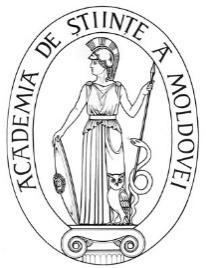 ACADEMY OF SCIENCESOF MOLDOVA   SECTION LIFE SCIENCESStefan cel Mare Ave., 1MD-2001 Chisinau, Republic of MoldovaTel/Fax: /373-22/ 27-07-57E-mail: sectiamed@asm.md